 «ПАВЛОДАР  ҚАЛАСЫНЫҢ                       	              	               ГОСУДАРСТВЕННОЕ УЧРЕЖДЕНИЕ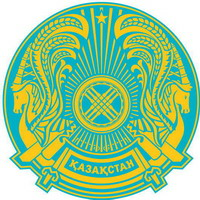 КЕНЖЕКӨЛ  ЖАЛПЫ  ОРТА                        		                       «КЕНЖЕКОЛЬСКАЯ СРЕДНЯЯБІЛІМ БЕРУ МЕКТЕБІ»              				  ОБЩЕОБРАЗОВАТЕЛЬНАЯ ШКОЛАМЕМЛЕКЕТТІК МЕКЕМЕ		 				 ГОРОДА ПАВЛОДАРА»140014, Павлодар қаласы, 				 		140014, город Павлодар, Конституция алаңы, 1							ул. Площадь Конституции, 1тел./факс (7182) 352820							тел./факс (7182) 352820	Е-mail ksosh07@mail.ru							Е-mail ksosh07@mail.ruПРИКАЗ№ ________                                               от «___» ___________ 2013 г.Об организации подготовки к единому национальному  тестированию выпускников 11-х классов в 2013-2014 учебном году      На основании приказа МОН РК № 125 от 18 марта 2008 года с внесенными изменениями и дополнениями приказами МОН РК № 142 от  4 апреля 2012 года, № 241 от 28 июня 2013 года, «Правил проведения единого национального тестирования», утверждённых приказом МОН РК  № 506 от 5 декабря 2011 года, «Инструкции об организации и проведении единого национального тестирования», утверждённой приказом  МОН РК  № 81-ОД от 25 апреля 2013 года ПРИКАЗЫВАЮ:Назначить в 2013-2014 учебном году ответственными за организацию подготовки выпускников 11-х классов к единому национальному тестированию заместителей директора по учебно-воспитательной работе Дорденко Н.В. и Акылжанову С.З.Назначить техническим секретарем школы по ЕНТ заместителя директора по учебно-воспитательной работе Дорденко Н.В.Заместителям директора по учебно-воспитательной работе Дорденко Н.В., Акылжановой С.З. разработать план мероприятий по организации подготовки к единому национальному тестированию, организовать проведение информационно-разъяснительной работы с учащимися выпускных классов, учителями и родителями.Заместителям директора по учебно-воспитательной работе Дорденко Н.В., Акылжановой С.З. проводить разъяснительную работу по вопросам ЕНТ в педагогическом коллективе, среди учащихся и родителей; обеспечить методическое сопровождение подготовки учащихся к единому национальному тестированию; совместно с ВУЗами и Центром «Достык» организовать проведение пробных тестирований в 10 и 11 классах, аналитическую  и коррекционную работу по результатам тестирования учащихся.Психологам школы Сухонос К.В., Мурсалимовой А.Т. организовать психологическое сопровождение подготовки учащихся 11-х классов к ЕНТ.                        Директор  школы:                            Тайкебаева  Ж.Т.«ПАВЛОДАР  ҚАЛАСЫНЫҢ                       	              	               ГОСУДАРСТВЕННОЕ УЧРЕЖДЕНИЕКЕНЖЕКӨЛ  ЖАЛПЫ  ОРТА                        		                       «КЕНЖЕКОЛЬСКАЯ СРЕДНЯЯБІЛІМ БЕРУ МЕКТЕБІ»              				  ОБЩЕОБРАЗОВАТЕЛЬНАЯ ШКОЛАМЕМЛЕКЕТТІК МЕКЕМЕ		 				 ГОРОДА ПАВЛОДАРА»140014, Павлодар қаласы, 				 		140014, город Павлодар, Конституция алаңы, 1							ул. Площадь Конституции, 1тел./факс (7182) 352820							тел./факс (7182) 352820	Е-mail ksosh07@mail.ru							Е-mail ksosh07@mail.ruБҰЙРЫҚ№ ________                                               «___» ___________ 2013 ж.2013-2014 оқу жылында 11- шы сынып түлектерінұлттық бірыңғай  тестілеуге дайындау туралы	ҚР БҒМ 2008 жылғы 18 наурыздан № 125 бұйрығы, енгізілген өзгерістері мен толықтырулары бар ҚР БҒМ 2012 жылғы 4 сәуірден № 142 бұйрығы, 2013 жылғы 28 маусымнан №241 бұйрығы, ҚР БҒМ 2011 жылғы 5 желтоқсанда «Ұлттық бірыңғай тестілеуді өткізу ережелері» бекіткен № 506 бұйрығы сондай-ақ, ҚР БҒМ 2013 жылғы 25 сәуірдегі «Ұлттық бірыңғай тестілеуді ұйымдастыру мен өткізу Нұсқаулығы»  № 81-ОД бұйрығы негізінде БҰЙЫРАМЫН:2013-2014 оқу жылында 11- шы сынып түлектерін ҰБТ- ға ұйымдасқан түрде дайындау оқу-тәрбие ісі бойынша директордың орынбасарлары  Н.В. Дорденко мен С.З.Ақылжановаға жүктелсін.ҰБТ бойынша техникалық хатшы болып оқу-тәрбие жөніндегі директор орынбасары Н.В. Дорденко тағайындалсын.Оқу – тәрбие жөніндегі директордың орынбасарлары Н.В. Дорденко мен С.З.Ақылжанова  ұлттық бірыңғай тестілеуге дайындық пен ақпараттық –түсіндірме жоспары бойынша шаралар жоспарын дайындасын.Оқу – тәрбие жөніндегі директордың орынбасарлары Н.В. Дорденко мен С.З.Ақылжанова ҰБТ сұрақтары бойынша педагогикалық ұжым, оқушылар және ата –аналар арасында түсініктеме жұмыстарын жүргізсін; «Достық» орталығы, ЖОО- мен бірлесіп көру тестері, нәтижелерді талдау және түзету жұмыстары өткізілсін.ҰБТ- ға 11- шы сынып түлектерін психологиялық тұрғыда дайындау мектеп психологтері К.В.Сухонос пен А.Т. Мурсалимоваға  жүктелсін.             Мектеп директоры:                                  Ж.Т. Тайкебаева